AMPA LOS SOTILLOS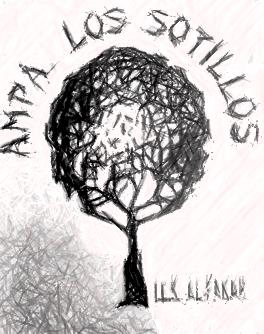 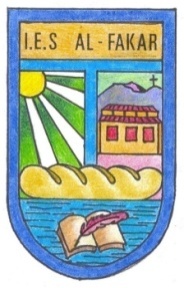 IES AL-FAKAREstimadas familias:	La familia es la máxima responsable de la educación de nuestros hijos por eso no debemos dejarla sólo en manos de profesores, ya que somos nosotros los que debemos responsabilizarnos de ella y entender que los primeros educadores de nuestros hijos somos nosotros.	Varios son nuestros objetivos como AMPA siendo uno de los fundamentales el de aunar esfuerzos para hacer cada día nuestro instituto mejor e intentar participar y colaborar, en la medida de las posibilidades de cada uno, en la educación y formación de nuestros jóvenes.No solo es cuestión de notas, de expedientes…, es también el clima de convivencia, de valores humanos, de estudiar en tu pueblo rodeado de tu gente. Como padres y madres debemos participar, en beneficio de nuestros hijos, en todas las actividades que se promuevan, asistiendo a reuniones a las que podamos aportar ideas y sugerencias, teniendo un trato más cercano con el profesorado (en plena colaboración para alcanzar un máximo de logros educativos, tanto culturales como sociales, de buenos hábitos, de fomento de la convivencia etc.).	Esta asociación pretende ser instrumento y cauce para fortalecer la colaboración de madres y padres en nuestro instituto, defendiendo un modelo de educación plural, tolerante y democrática.	Con la nueva ley de educación se anula el poder de decisión de madres y padres en el funcionamiento de los centros escolares; pasando a ser el Consejo Escolar un órgano meramente consultivo...	Precisamente ahora es el momento en el que los padres y madres debemos incrementar, con convicción, nuestra participación activa, confiando en el poder transformador de la Educación en nuestra sociedad actual.La implantación de Bachillerato es uno de nuestros objetivos a conseguir.Razones para solicitar Bachillerato:Tener  el alumnado necesario para ofertar enseñanza postobligatorio                                                                                                                                                              En 4º de ESO entre el 60 – 80 %  del alumnado que titula elige Bachillerato. Evitar gastos y desplazamientos.Propiciar que las familias matriculen a sus hijos e hijas en nuestro instituto al contar con enseñanza postobligatoria y no se los lleven en 1º de la ESO.Garantizar la continuidad del perfil bilingüe de nuestros jóvenes.Disponer de espacios y aulas suficientes para los nuevos cursos.La entidad demográfica, social y económica de Alfacar, relevantes como para que se aumente la oferta educativa en enseñanza postobligatoria.Os contamos algunas de  las actividades en las que hemos estado involucrados este año:Talleres de coeducación para formar en igualdad de género.Clases de apoyo de inglés para alumnos de nuestro instituto.Subvención a socios en los gastos de graduación de 4º.Taller de Técnicas de estudioEscuela de padres en coordinación con las AMPAS de los otros centros educativos.Colaboración con diferentes departamentos en actividades y concursos.Participación en el programa RELASParticipación activa en la organización y actividades del Día del Libro.Colaboración con el centro en la introducción del Ajedrez como actividad lúdica            y educativa, ayudando en la adquisición de tableros.Representación de madres y padres dentro del Consejo Escolar.Taller de Uso Inteligente y Responsable de Redes Sociales.ACTIVIDADES PARA EL CURSO 2020/2021Promover, en colaboración con el departamento de idiomas y el equipo directivo, intercambios y actividades de inmersión lingüística con otros países.Organizar clases de apoyo de ingles , incidiendo en la preparación para la superación de las pruebas de Trinity College, tanto para padres como para alumnos.Organizar clases de apoyo de otras materias,( matemáticas, física…), con la ayuda y coordinación de los departamentos correspondientes.Taller de Técnicas de Estudio.Talleres de coeducación para formar en igualdad de género.Taller de filosofía para adolescentes.Taller de Inteligencia Emocional para padres/madres.Taller de Uso Inteligencia y Responsable de las Redes Sociales.Participación en el Programa RELAS.Organización de actividades de convivencia entre familias, alumnado y profesorado.Escuela de formación de padres y madres. TEMAS                                             - Redes sociales uso y abuso. - Adolescentes y educación emotiva y sexual.                        -Prevención de violencia intrafamiliar. - Adolescentes y teléfonos móviles.                        -Videojuegos. - Alimentación y deporte.                        Cualquier tema en función de la demanda que exista.DIRECTIVA DEL AMPA:Presidenta: Julia Guerrero LaraTesorera: Sofía Flores CanteroSecretaria: Tania Rios RayaVocales: Os animamos a participar en la mejora de la educación de nuestros jóvenes.Cuota a ingresar: 20 Euros (para todo el curso y por familia, poner curso del niño en el concepto)
(Las familias socias tienen descuentos en algunas actividades).

DOCUMENTO DE INGRESO CUOTA  DEL AMPA LOS SOTILLOS DEL IES AL-FAKAR.ALUMNO/A.......................................................................................    CURSO……….
            TELÉFONO DE CONTACTO…………………………….	CORREO ELECTRÓNICO………………………………………………..NUMERO DE CUENTA EN BANKIAES4020383522446000066189LA JUNTA  DIRECTIVA:		Contacto 617359030 (Julia Guerrero)